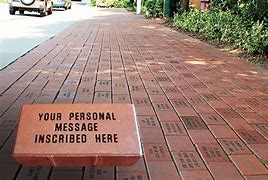 Prayer Garden BricksWe are planning a path of personalized bricks in our new prayer garden.  These bricks can be in memory of a loved one, to honor someone important in your life or as a thank you.These bricks are 8” x 4” and will be able to hold 3 lines of text.  Each line of text can be 20 characters per line and each space counts as a character.  Payment needs to be turned in with the completed form below.  The cost of each brick is $50.   Checks would be made out to FUMC._ _ _ _ _ _ _ _ _ _ _ _ _ _ _ _ _ _ _ _ _ _ _ _ _ _ _ _ _ _ _ _ _ _ _ _ _ _ _ _ _  Name _________________________ Phone __________________Text for brick:_______________________________________________________________________________________________________________________________________________________________________________________